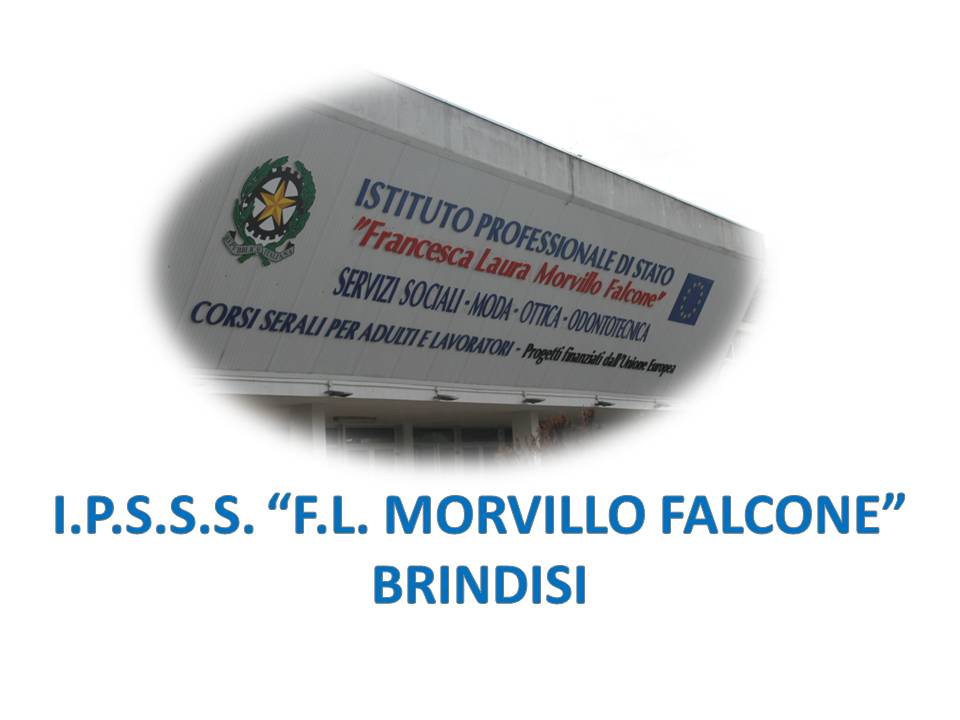 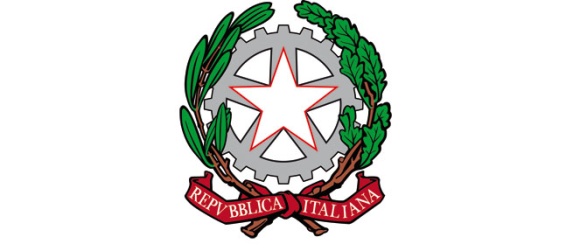 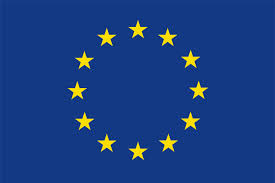 ISTITUTO PROFESSIONALE DI STATO PER I SERVIZI SOCIALI“Francesca Laura MORVILLO FALCONE”Via Galanti, 1 - Tel. 0831/513991brrf010008@istruzione.it – brrf010008@pec.istruzione.it  www.morvillofalconebrindisi.edu.it72100   B R I N D I S IMATERIA: CHIMICA (ore settimanali: 1).CLASSE: I B MODAANNO SCOLASTICO:2022/23DOCENTE: FIORENTINO D.Libro di testo:LA CHIMICA PER TUTTIG. VALITUTTI-A. TIFI-A. GENTILEZANICHELLI EDITOREProgramma chimicaClasse 1B MODAUnità di misura fondamentali del S.I.Definire le unità di misura fondamentali e derivate Grandezze intensive ed EstensiveI miscugli omogenei ed eterogeneiI passaggi di stato –curva di riscaldamento e raffreddamento dell’acqua I principali metodi di separazione di miscugli e sostanzeDalle trasformazioni fisiche alle trasformazioni chimiche Elementi e compostiTeoria atomica di daltonLe proprietà chimiche e fisiche della materia Composti e molecoleLa teoria cinetico molecolare della materia e i passaggi di stato Le soste termiche dell’acquaLa massa atomica e molecolare, la mole ,il numero di Avogadro Le particelle dell’atomoI modelli atomici di Thomson e Rutherford Numero atomico, numero di massa e isotopi Il modello atomico di bohrIl modello atomico a stratiLa moderna tavola periodica: gruppi e periodiBrindisi 12/06/2023	                     ALUNNI